GALE LIBRARY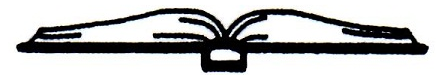 Established	 1892(603) 382-4691DATE: Monday, December 23, 2020Conference CallTRUSTEE SPECIAL MEETING MINUTESCall to Order: 2:06 PMIn attendance via conference call: Lynne Camp, Chairperson; Kathy Meserve, Treasurer.Due to the pandemic, the library has not been fully operational since March, 2020.The year-end library payroll reports have arrived. The library salary line appropriation was $98,963.00.  We spent $93,111.33 in salaries. The remainder amounts to $5,851.67. Kathy will contact Bookkeeper Kim Hughes to ascertain the procedure for returning unexpended salary money to the town’s general fund. (RSA 32:7)The outstanding bills that Terry has identified include:Amazon $299.90  Traction MagicAmazon   $46.79  assorted custodial suppliesAmazon  $27.99 curbside bagsAmazon  $27.99 curbside bagsBaker and Taylor  $718.87 booksTotal : $1,121.54 Kathy motioned to encumber $1,121.54 to pay for the above listed bills. Lynne seconded the motion. The motion passed unanimously; no nay votes were cast.Our April appropriation check for operating expenses was for $32,175.00Thus far, we have spent $26,413.38. Today, we have encumbered $1,121.54, which gives us a remainder of 4,640.08. Kathy will contact the Town Bookkeeper to determine the procedure to return the remaining funds to the town’s general fund. (RSA 32:7)The meeting adjourned at 2:57 PMRespectfully submitted,Kathy Meserve, Trustee, Acting Secretary